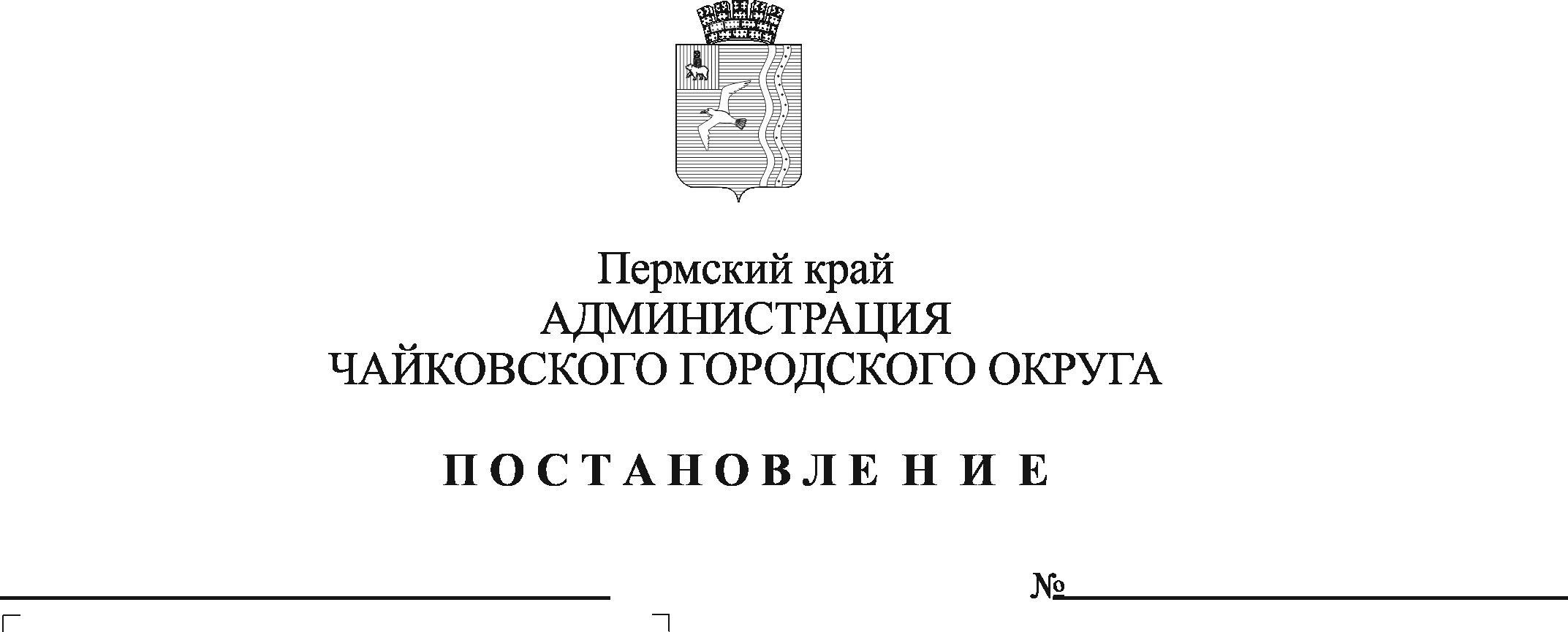 На основании Федерального закона от 6 октября 2003 г. № 131-ФЗ «Об общих принципах организации местного самоуправления в Российской Федерации», Устава Чайковского городского округа, в связи с актуализацией муниципальных нормативных правовых актов администрации Чайковского городского округаПОСТАНОВЛЯЮ:1. Признать утратившими силу постановления администрации Чайковского городского округа: от 21 июня 2019 г. № 1146 «Об утверждении порядка распределения фонда дополнительных стимулирующих выплат»;от 25 октября 2019 г. № 1742 «О внесении изменений в пункт 1 постановления администрации Чайковского городского округа от 21.06.2019 № 1146 «Об утверждении порядка распределения фонда дополнительных стимулирующих выплат».2. Опубликовать постановление в газете «Огни Камы» и разместить на официальном сайте администрации Чайковского городского округа.3. Постановление вступает в силу после его официального опубликования. Глава городского округа – глава администрации Чайковского городского округа                                                   Ю.Г. Востриков